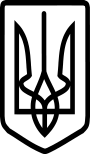 Виконавчий комітет Нововолинської міської радиВолинської області Р І Ш Е Н Н Я                                      04  серпня 2022 року                   м. Нововолинськ                                           №312Про дозвіл на розміщеннязовнішньої рекламиВідповідно до ст. 31 Закону України «Про місцеве самоврядування в Україні», Закону України «Про рекламу» і на підставі «Типових правил розміщення зовнішньої реклами», затверджених Постановою Кабінету Міністрів  України від 29.12.2003р. № 2067 (зі змінами), керуючись рішенням Нововолинської міської ради «Про порядок розміщення зовнішньої реклами в місті Нововолинську та смт. Благодатному» від 01.12.2016 №12/10, та розглянувши звернення підприємців Чорній Н.В. від 21 липня 2022,              Батраченка Д.О. від 26 липня 2022 , Сологуба С.Ю. від 28 липня 2022, виконавчий комітет міської  радиВИРІШИВ:1. Дозволити підприємцю ЧОРНІЙ Наталії Володимирівні, враховуючи попередні погодження, розташувати з 15.08.2022 року терміном на 2 роки і одинадцять місяців рекламоносій зовнішньої реклами – переносний штендер розмірами 0,6x1,0 м на земельній ділянці комунальної власності в районі вбудовано-прибудованих приміщень магазину на 15-му Мікрорайоні, 15. 2. Дозволити підприємцю СОЛОГУБУ Степану Юрійовичу, враховуючи попередні погодження, розташувати з 01.08.2022 року терміном на 3 роки рекламоносій зовнішньої реклами – тимчасову виносну конструкцію розмірами 2,0x3,5 м на земельній ділянці комунальної власності в районі магазину на просп. Перемоги, 2-А.3. Дозволити підприємцю СОЛОГУБУ Степану Юрійовичу, враховуючи попередні погодження, розташувати з 01.08.2022 року терміном на 3 роки рекламоносій зовнішньої реклами - пневмостенд розмірами 0,6x2,5 м на земельній ділянці комунальної власності в районі магазину на                             просп. Перемоги, 2-А. 4. Анулювати підприємцю БАТРАЧЕНКУ Діонісію Олеговичу з 01.08.2022 року дозвіл на розташування рекламоносія зовнішньої реклами на земельній ділянці комунальної власності в районі магазину на просп. Перемоги, 2-А, у зв’язку з продажем рекламного засобу5. Анулювати підприємцю БАТРАЧЕНКУ Діонісію Олеговичу, з 01.08.2022 року дозвіл на розташування рекламоносія зовнішньої реклами наземельній ділянці комунальної власності в районі магазину на                              просп. Перемоги, 2-А, у зв’язку з продажем рекламного засобу6. Вказаним в п.п. 1-3 розповсюджувачам зовнішньої реклами укласти договір з виконавчим комітетом міської ради на право тимчасового користування місцем для розміщення зовнішньої реклами, яке перебуває у комунальній власності Нововолинської міської територіальної громади, враховуючи рішення Нововолинської міської ради від 01.12.2016 №12/10,  та своєчасно і в повному об'ємі, згідно договору, здійснювати платежі за експлуатацію місця. За несплату, невчасну або неповну сплату платежів, передбачених договором, "Користувач" виплачує "Власнику” пеню у розмірі подвійної облікової ставки НБУ від суми простроченого (або не повністю сплаченого) платежу за кожний день прострочення.7. Демонтаж рекламоносіїв зовнішньої реклами вищевказаним розповсю-джувачам провести після закінчення терміну дії дозволу. 8. Вищевказаних розповсюджувачів зовнішньої реклами попередити про адміністративну відповідальність за недотримання правил благоустрою при експлуатації рекламного засобу  і  прилеглої території.9. Вищевказаним розповсюджувачам зовнішньої реклами передбачити нічне освітлення  рекламного носія.10. Контроль за виконанням даного рішення покласти на заступника міського  голови з питань діяльності виконавчих органів Миколу Пасевича.Міський  голова                                                                                Борис КАРПУСНаталія Древінська 